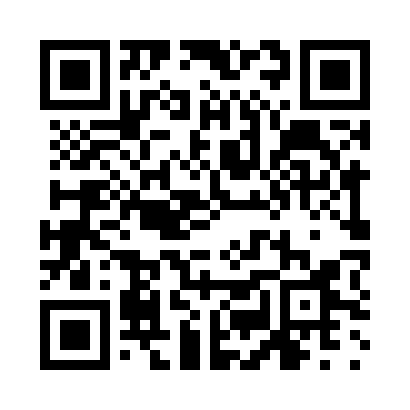 Prayer times for Bely, Czech RepublicWed 1 May 2024 - Fri 31 May 2024High Latitude Method: Angle Based RulePrayer Calculation Method: Muslim World LeagueAsar Calculation Method: HanafiPrayer times provided by https://www.salahtimes.comDateDayFajrSunriseDhuhrAsrMaghribIsha1Wed3:065:2912:525:588:1610:292Thu3:035:2712:525:598:1710:313Fri3:005:2612:526:008:1910:344Sat2:565:2412:526:018:2010:375Sun2:535:2212:526:028:2210:406Mon2:495:2012:526:038:2310:437Tue2:465:1912:516:048:2510:468Wed2:435:1712:516:058:2610:499Thu2:395:1512:516:068:2810:5210Fri2:375:1412:516:068:3010:5511Sat2:365:1212:516:078:3110:5812Sun2:355:1112:516:088:3210:5913Mon2:355:0912:516:098:3411:0014Tue2:345:0812:516:108:3511:0115Wed2:345:0612:516:118:3711:0116Thu2:335:0512:516:128:3811:0217Fri2:325:0412:516:128:4011:0218Sat2:325:0212:516:138:4111:0319Sun2:315:0112:516:148:4211:0420Mon2:315:0012:516:158:4411:0421Tue2:314:5912:526:168:4511:0522Wed2:304:5712:526:168:4611:0623Thu2:304:5612:526:178:4811:0624Fri2:294:5512:526:188:4911:0725Sat2:294:5412:526:198:5011:0726Sun2:294:5312:526:198:5111:0827Mon2:284:5212:526:208:5311:0828Tue2:284:5112:526:218:5411:0929Wed2:284:5012:526:228:5511:1030Thu2:274:5012:536:228:5611:1031Fri2:274:4912:536:238:5711:11